
Large Animal Emergency Rescue Training Registration Form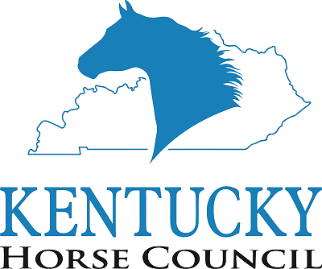 Name:   			Organization/Institution:   			Address:   		City:   	   State:   	            Zip:  		_____________
Email:__________________________________________ Phone Number: _______________________E\LAER Program (please check one) (September 10-12, 2021): 	  Participant w/CE Credit if registered before August 10 ($325)               _____ After August 10 ($350)  _____  Participant w/out CE Credit if registered before August 10 ($225)        ____ After August 10 ($250)	Emergency personnel/first responders: 
Please email Sarah@kentuckyhorse.org for pricing details.	  Auditor ($25 a day) Please indicate which days you will be attending			____ Friday, Sept. 10		_____ Saturday, Sept. 11	____ Sunday, Sept. 12Total Payment Submitted:	$ 	Make checks payable to: Kentucky Horse CouncilMail registration and payment to:Kentucky Horse Council 4037 Iron Works Pike, Suite 120 Lexington, KY 40511Questions or concerns? Need an invoice? 
Email sarah@kentuckyhorse.org or call/text 330 518 9001.